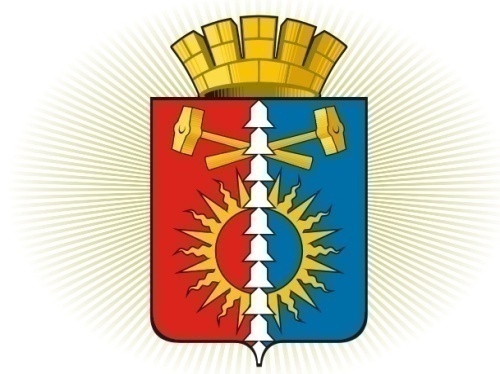 ДУМА ГОРОДСКОГО ОКРУГА ВЕРХНИЙ ТАГИЛШЕСТОЙ СОЗЫВ	Р Е Ш Е Н И Е	  сорок третье заседание19.03.2020г. № 43/6город Верхний Тагил  Об утверждении Порядка принятия решения о применении мер ответственности к депутату Думы городского округа Верхний Тагил, Главе городского округа Верхний Тагил, представившим недостоверные или неполные сведения о своих доходах, расходах, об имуществе и обязательствах имущественного характера, а также сведения о доходах, расходах, об имуществе и обязательствах имущественного характера своих супруги(супруга) и несовершеннолетних детей, если искажение этих сведений является несущественнымиВ соответствии со статьей 40 Федерального закона от 6 октября 2003 года № 131-ФЗ «Об общих принципах организации местного самоуправления в Российской Федерации», статьей 13.1 Федерального закона от 25 декабря 2008 года № 273-ФЗ «О противодействии коррупции», статьей 12-4 Закона Свердловской области от 20 февраля 2009 года № 2-ОЗ «О противодействии коррупции в Свердловской области», руководствуясь Уставом городского округа Верхний Тагил, Дума городского округа Верхний ТагилР Е Ш И Л А:1. Утвердить Порядок принятия решения о применении мер ответственности к депутату Думы городского округа Верхний Тагил, Главе городского округа Верхний Тагил, представившим недостоверные или неполные сведения о своих доходах, расходах, об имуществе и обязательствах имущественного характера, а также сведения о доходах, расходах, об имуществе и обязательствах имущественного характера своих супруги (супруга) и несовершеннолетних детей, если искажение этих сведений является несущественным (Приложение №1).2. Настоящее Решение вступает в силу со дня его официального опубликования.3. Опубликовать настоящее Решение в газете «Кировградские вести» и разместить  на  официальном  сайте  городского  округа  Верхний  Тагил (www.go-vtagil.ru) и официальном сайте Думы городского округа Верхний Тагил (www.duma-vtagil.ru). 4. Контроль исполнения настоящего Решения возложить на постоянную депутатскую комиссию по социальным вопросам.Приложение  № 1Утверждено Решением Думы городского округа Верхний  Тагил                                                                                               от  «19»  марта 2020г. № 43/6ПОРЯДОКПРИНЯТИЯ РЕШЕНИЯ О ПРИМЕНЕНИИ МЕР ОТВЕТСТВЕННОСТИК ДЕПУТАТУ ДУМЫ ГОРОДСКОГО ОКРУГА ВЕРХНИЙ ТАГИЛ, ГЛАВЕ ГОРОДСКОГО ОКРУГА ВЕРХНИЙ ТАГИЛ, ПРЕДСТАВИВШИМ НЕДОСТОВЕРНЫЕ ИЛИ НЕПОЛНЫЕ СВЕДЕНИЯ О СВОИХ ДОХОДАХ,РАСХОДАХ, ОБ ИМУЩЕСТВЕ И ОБЯЗАТЕЛЬСТВАХ ИМУЩЕСТВЕННОГОХАРАКТЕРА, А ТАКЖЕ СВЕДЕНИЯ О ДОХОДАХ, РАСХОДАХ,ОБ ИМУЩЕСТВЕ И ОБЯЗАТЕЛЬСТВАХ ИМУЩЕСТВЕННОГО ХАРАКТЕРАСВОИХ СУПРУГИ (СУПРУГА) И НЕСОВЕРШЕННОЛЕТНИХ ДЕТЕЙ, ЕСЛИ ИСКАЖЕНИЕ ЭТИХ СВЕДЕНИЙ ЯВЛЯЕТСЯ НЕСУЩЕСТВЕННЫМ1. Настоящий Порядок разработан в соответствии с Федеральным законом от 6 октября 2003 года № 131-ФЗ «Об общих принципах организации местного самоуправления в Российской Федерации», Федеральным законом от 25 декабря 2008 года № 273-ФЗ «О противодействии коррупции» и Законом Свердловской области от 20 февраля 2009 года № 2-ОЗ «О противодействии коррупции в Свердловской области» и определяет правила принятия решения о применении мер ответственности к депутату Думы городского округа Верхний Тагил, Главе городского округа Верхний Тагил, представившим недостоверные или неполные сведения о своих доходах, расходах, об имуществе и обязательствах имущественного характера, а также сведения о доходах, расходах, об имуществе и обязательствах имущественного характера своих супруги (супруга) и несовершеннолетних детей, если искажение этих сведений является несущественным (далее – Порядок).2. Сведения о доходах, об имуществе и обязательствах имущественного характера представляются по форме справки, утвержденной Указом Президента Российской Федерации от 23 июня 2014 года № 460 «Об утверждении формы справки о доходах, расходах, об имуществе и обязательствах имущественного характера и внесении изменений в некоторые акты Президента Российской Федерации» (далее - Справка).3. К несущественным относятся следующие искажения представленных сведений:1) лицом, представившим Справку, не указан доход от преподавательской, научной и иной творческой деятельности, сумма которого не превышает 10000 рублей;2) лицом, представившим Справку, не указаны сведения об участии в коммерческой организации, при этом у соответствующей организации отсутствует хозяйственная деятельность в течение трех и более лет, предшествующих подаче Справки;3) лицом, представившим Справку, не представлены сведения о доходе от вклада в банке, сумма которого не превышает 10000 рублей, если она была переведена на банковский счет лица, представившего Справку, средства со счета не снимались, при этом в Справке отражены полные и достоверные сведения об этом счете;4) лицом, представившим Справку, повторно совершены несущественные проступки, указанные в пункте 4 настоящего Порядка.4. К несущественным также относятся следующие искажения представленных сведений (в случае совершения соответствующего проступка повторно):1) разница при суммировании всех доходов в разделе 1 Справки не превышает 10 процентов от фактически полученного дохода;2) объект недвижимого имущества, находящийся в пользовании по договору социального найма, указан в разделе «Недвижимое имущество»;3) объект недвижимого имущества, который ранее указывался в разделе «Недвижимое имущество», фактически оказался объектом недвижимого имущества, находящимся в пользовании (например, гараж, отражаемый ранее в качестве объекта, владение которым, по мнению лица, представившего Справку, осуществлялось на праве собственности, в связи с членством в кооперативе (гаражном) оказался объектом недвижимого имущества, находящимся в пользовании), либо оказался объектом, возведенным на соответствующем земельном участке, но регистрация такого объекта не осуществлена;4) не указаны сведения об имуществе, находящемся в долевой собственности лица, представившего Справку, и члена его семьи, при этом сведения о наличии такого имущества в собственности члена семьи указаны в Справке члена семьи;5) сведения об имуществе, принадлежащем супругам на праве совместной собственности, указаны только в Справке одного из супругов либо в Справке одного из супругов данные сведения указаны достоверно, а в Справке другого - недостоверно;6) площадь объекта недвижимого имущества указана некорректно, при этом величина ошибки не превышает 5 процентов от реальной площади данного объекта (и как следствие является округлением в большую или меньшую сторону его площади) либо является технической ошибкой (опиской или опечаткой, например, когда "зеркально" отражены соседние цифры), допущенной при указании площади данного объекта;7) не указаны сведения о транспортных средствах, рыночная стоимость которых не превышает 100000 рублей, фактическое пользование данными транспортными средствами не осуществляется более 10 лет и (или) они были переданы третьим лицам по генеральной доверенности, а также о транспортных средствах, находящихся в угоне;8) ошибки в наименовании вида транспортного средства и в наименовании места его регистрации (при условии достоверного указания субъекта Российской Федерации);9) не указаны сведения о банковских счетах, вкладах, остаток денежных средств на которых не превышает 1000 рублей, при этом движение денежных средств по счету в отчетном периоде не осуществлялось;10) не указаны сведения о счете, открытом в банке, расположенном на территории Российской Федерации, который использовался в отчетном периоде только для совершения сделки по приобретению объекта недвижимого имущества и (или) транспортного средства, а также аренды банковской ячейки для этих сделок, если остаток средств на данном счете по состоянию на 31 декабря отчетного периода составлял менее 10000 рублей и при этом сведения о совершенной сделке и (или) приобретенном имуществе указаны в соответствующем разделе Справки;11) разница при суммировании всех доходов, полученных по накопительным скидкам, бонусам, в том числе "кэшбэк сервис", на дисконтных, накопительных и других картах, не превышает 30000 рублей.5. К депутату Думы городского округа Верхний Тагил, Главе городского округа Верхний Тагил, представившим недостоверные или неполные сведения о своих доходах, расходах, об имуществе и обязательствах имущественного характера, а также сведения о доходах, расходах, об имуществе и обязательствах имущественного характера своих супруги (супруга) и несовершеннолетних детей, если искажение этих сведений является несущественным, могут быть применены меры ответственности, предусмотренные частью 7.3-1 статьи 40 Федерального закона от 6 октября 2003 года № 131-ФЗ «Об общих принципах организации местного самоуправления в Российской Федерации».6. Вопрос о применении к депутату Думы городского округа Верхний Тагил, Главе городского округа Верхний Тагил мер ответственности рассматривается на совместном заседании постоянных депутатских комиссий Думы городского округа (далее –Комиссия Думы).Комиссия Думы проверяет и оценивает фактические обстоятельства, являющиеся основанием для применения к депутату Думы городского округа Верхний Тагил, Главе городского округа Верхний Тагил мер ответственности, и принимает решение о наличии (отсутствии) оснований для применения мер ответственности. При принятии решения о применении мер ответственности, указанных в пункте 5 настоящего Порядка, учитываются  характер искажения сведений о своих доходах, расходах, об имуществе и обязательствах имущественного характера, а также сведений о доходах, расходах, имуществе и обязательствах имущественного характера своих супруги (супруга) и несовершеннолетних детей (далее – сведения), степень вины депутата Думы городского округа Верхний Тагил, Главы городского округа Верхний Тагил, представивших эти сведения, а также обстоятельства, при которых представлены такие сведения.По результатам рассмотрения вопроса Комиссия Думы готовит соответствующее мотивированное заключение.7. Вопрос о применении мер ответственности к депутату Думы городского округа Верхний Тагил, Главе городского округа Верхний Тагил включается в повестку дня ближайшего заседания Думы городского округа Верхний Тагил.8. Решение о применении мер ответственности к депутату Думы городского округа Верхний Тагил, Главе городского округа Верхний Тагил (далее - решение о применении мер ответственности) принимается большинством голосов от установленной численности депутатов Думы городского округа Верхний Тагил и оформляется решением Думы городского округа Верхний Тагил. В решении о применении мер ответственности указывается основание ее применения и соответствующий пункт части 7.3-1 статьи 40 Федерального закона от 06 октября 2003 года № 131-ФЗ «Об общих принципах организации местного самоуправления в Российской Федерации».9. Решение о применении мер ответственности принимается не позднее чем через шесть месяцев со дня получения Комиссией Думы сведений о результатах проверки, в ходе которой выявлены факты непредставления или неполного представления сведений, но не позднее чем через три года со дня представления депутатом Думы городского округа Верхний Тагил, Главой городского округа Верхний Тагил сведений, указанных в пункте 1 настоящего Порядка.10. Копия решения о применении мер ответственности к депутату Думы городского округа Верхний Тагил, Главе городского округа Верхний Тагил в течении пяти рабочих дней со дня вступления в силу соответствующего решения вручается указанному лицу под роспись (в случае отказа составляется соответствующий акт), либо в этот же срок направляется ему заказным письмом с уведомлением.11. Информация о применении к депутату Думы городского округа Верхний Тагил, Главе городского округа Верхний Тагил мер ответственности размещается в информационно-телекоммуникационной сети "Интернет" на официальном сайте городского округа Верхний Тагил и предоставляется для опубликования средствам массовой информации.12. Решение о применении мер ответственности может быть обжаловано в судебном порядке.